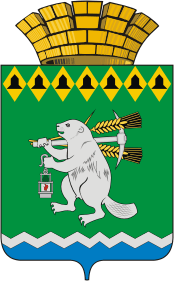 Дума Артемовского городского округаVII созыв8 заседание РЕШЕНИЕот 27 января 2022 года    	        		                   	                                 № 67О досрочном прекращении полномочий  Ефремова А.А.,помощника депутата Думы Артемовского городского округа Мякушкиной М.В.В соответствии с подпунктом 3 пункта 7 статьи 1 Положения о помощнике депутата Думы Артемовского городского округа, принятого решением Думы Артемовского городского округа от 27.10.2016 № 34, на основании личного заявления Ефремова А.А. от 17.12.2021, помощника депутата Думы Артемовского городского округа Мякушкиной М.В., руководствуясь статьей 23 Устава Артемовского городского округа, Дума Артемовского городского округа РЕШИЛА:	1.  Досрочно прекратить полномочия Ефремова Александра Александровича, помощника депутата Думы Артемовского городского округа Мякушкиной Марины Викторовны.                 2. Настоящее решение вступает в силу со дня его принятия.	3. Настоящее решение  опубликовать в газете «Артемовский рабочий», разместить на официальном сайте Думы в информационно-телекоммуникационной сети «Интернет».          4. Контроль за исполнением настоящего решения возложить на постоянную комиссию по вопросам местного самоуправления, нормотворчеству и регламенту (Упорова Е.Ю.).ПредседательДумы Артемовского городского округа                                        В.С.Арсенов